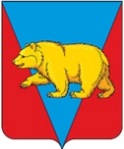 Администрация Никольского сельсоветаАбанского района Красноярского краяПОСТАНОВЛЕНИЕ  30.01.2023                                 с. Никольск                                                     №  4ПВ соответствии с частью 3 статьи 4 Федерального закона от 21.07.2005 № 115-ФЗ «О концессионных соглашениях», Устава Никольского сельсовета Абанского района Красноярского края  ПОСТАНАВЛЯЮ:1.	Утвердить   перечень объектов, в отношении которых планируется заключение концессионных соглашений согласно приложению.2. Разместить Постановление на официальном сайте Российской Федерации в информационно-телекоммуникационной сети «Интернет» для размещения информации о проведении торгов www.torgi.gov.ru и на официальном сайте администрации Никольского сельсовета Абанского района Красноярского края  http://nikolsk24.ru/     3. Контроль за выполнением настоящего постановления оставляю за собой.     4 . Постановление  вступает в силу со дня его подписания.Глава Никольского  сельсовета                                                      С.Ф. ОхотниковаПеречень объектов, в отношении которых планируется заключение концессионных соглашенийОб утверждении перечня объектов, в отношении которых планируется заключение концессионных соглашенийПриложениек постановлению администрацииНикольского сельсовета         от 30.01.2023  № 4П 